  С 10  по 12 сентября 2024 года в МВЦ «Крокус Экспо» состоится самое красочное событие наступающей осени – ежегодная международная выставка «ЦветыЭкспо-2024», важнейшее событие года для профессионалов цветоводства, цветочного бизнеса, ландшафтного дизайна, флористики, а с этого года  еще и экологии.     Выставка «ЦветыЭкспо» — место встречи профессионалов «зеленой» индустрии, эффективная бизнес-площадка, возможность встретиться с ведущими игроками рынка, найти новых поставщиков и заключить выгодные контракты.    «ЦветыЭкспо-2024» демонстрирует рост и развитие. Ее площадь увеличится на 20% к прошлому году, вырастет и число участников. Выставка впервые разместится в трех залах павильона № 1, и займет площадь 16000 кв.м.     Более 350 участников из 10 стран представят свои последние разработки и решения в сфере производства и продажи цветов и растений, декоративного садоводства и ландшафтного дизайна, флористики и фитодизайна, селекции новых культур и сортов, развития отечественного рынка товаров и услуг для цветоводства, садоводства, ландшафтного дизайна и флористики.     Большой интерес к выставке демонстрируют российские участники, число которых в этом году значительно возросло. Для них присутствие на выставке – это не пиар-акция, а демонстрация устойчивости развития компании, сохранения своей доли рынка, поиск новых партнеров и потребителей.     По прогнозам организаторов выставку посетят свыше 12 000 профессионалов из всех регионов России и зарубежных стран.     Выставка «ЦветыЭкспо 2024» — мероприятие высочайшего уровня и больших возможностей, обеспечивая максимальную концентрацию участников рынка на одной площадке, она выступает как движущий фактор инноваций.    Основные тематические разделы выставки: Цветы и растения; Техника и технологии; Цветочный бизнес и логистика; Флористика и дизайн; Товары для сада и садоводства; Ландшафт и экология.    Впервые раздел выставки «Ландшафт и Экология» будет выделен в новое Эко -направление «GreenExpo. Жизнь в стиле Eco», экспозиция которого разместится в отдельном зале.     Новое направление выставки, дополненное деловой эко-программой, продемонстрирует передовые решения в областях: Эко-земледелие; Сити-фермерство; Ландшафтная экология; Чистый дом и сад; Рециклинг; Биоразлагаемая упаковка, Eco-Lifestyle.    Дополняет яркую и красочную экспозицию 60 мероприятий деловой программы, рассчитанных на широкий круг профессионалов, где спикерами станут около 100 экспертов и профессионалов. Мероприятия пройдут в 6 конференц-залах и на 2 сценах выставки, где посетители смогут найти и выбрать для себя наиболее интересное и значимое. Участие в деловой программе даст мощный заряд вдохновения, мотивации и профессионализма.    Среди деловых мероприятий:Традиционные конференции для профессионалов розничной торговли: «Садовый центр-2024-Осень», для руководителей и владельцев садовых центров и «ЦветыCONF», по актуальным вопросам цветочного бизнеса.Впервые Форум экологического земледелия «В гармонии с природой».Ландшафтная конференция ГИПЛИ «Инновационные подходы в реализации комплексного благоустройства городской среды средствами ландшафтной индустрии».День Ассоциации производителей посадочного материала.День цифровизации от Inspiro, разработчика программ для цветочного бизнеса.  Семинары и круглые столы, дискуссии, мастер-презентации компаний-участниц, демонстрирующие последние достижения отрасли.    В течение всех дней работы на главной сцене выставки в режиме нон-стоп будут проходить шоу-показы и мастер-классы известных российских флористов, которые воплотят в жизнь неповторимые композиции, создавая живописный образ выставки и демонстрируя последние тренды российской флористики.    В рамках конкурсной программы выставки традиционно пройдут конкурсы:     «На лучшее качество продукции», «Новинка года», «На лучший проект инновационного развития», «На лучший дизайн экспозиции».     Из представленных сотен образцов продукции жюри отберет лучшие, достойные медалей выставки.    Важным флористическим событием выставки станет Российский Чемпионат Флористов /Russian Florist Cup-2024.    Выставка - Российская Премия Флористов /Russian Florist Awards-2024  продемонстрирует мастерство более 40 флористов.    Учрежденная дирекцией выставки Премия выставки «ЦветыЭкспо»/FlowersExpo Awards будет вручаться: Российским производителям из числа компаний-участниц выставки второй год за высокие темпы развития бизнеса и успехи в инновационном развитии предприятия в номинациях «Самый динамично развивающийся бренд» и «Лидер инновационного развития». Флористическим школам и цветочным магазинам, впервые при условии очного участия, в разделе выставки «Цветочный Дизайн» выставки «ЦветыЭкспо».    Премия Green Retail Awards в рамках конференции «Садовый центр-2024-Осень» будет вручаться Лучшему садовому центру в номинации «Самый красивый садовый центр» и Лучшему поставщику садового центра.     Вручение премии предоставит Победителям и финалистам возможность дополнительного продвижения их предприятия или бренда через информационные ресурсы выставки.    Выставка «ЦветыЭкспо» замечательный осенний подарок не только профессионалам «зеленого» цеха, но и всем любителям цветов. Ведь в ее залах действительно «миллион-миллион алых роз». Она заполнена особой аурой, цветущей красотой и необыкновенной праздничной обстановкой.Здесь Вы найдёте новые продукты, свежие идеи, интересные дизайнерские находки и контакты с нужными для Вашего бизнеса людьми.Присоединяйтесь к крупнейшей встрече профессионалов «зеленой» индустрии на выставке «ЦветыЭкспо»!Официальное открытие выставки состоится 10 сентября в 12.00Подробная информация, а также регистрация специалистов  и прессы - на сайте: www.flowers-expo.ruГрафик работы выставки:
 10-11 сентября: с 10:00 до 18:00
12 сентября: с 10:00 до 16:00Организатор проекта – Выставочная компания «ГринЭкспо»
Тел. 8-495-118-06-39   E-mail: mail@flowers-expo.ru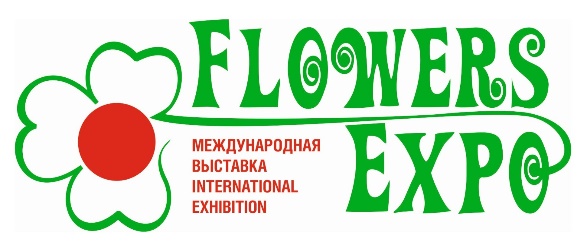 ЦветыЭкспо/FlowersExpo ’2024XIV Международная выставка цветов и растений, техники и технологий для цветоводcтва и ландшафтного дизайна
Россия, Москва, МВЦ «КрокусЭкспо»
10 - 12 сентября 2024 года